TrojúhelníkyTrojúhelník je geometrický útvar, který má tři vrcholy, tři strany a tři úhly.Označení vrcholů, stran a úhlůVrcholy se označují velkými tiskacími písmeny, případně velkými tiskacími písmeny s indexem vpravo dole. (např. A, B, C, D, A1, A2, …)Strany se označují malými tiskacími či psacími písmeny, případně malými tiskacími či psacími písmeny s indexem vpravo dole. (např. a, b, c, d, a1, a2, …)Pro označení stran platí pravidlo, že strana je pojmenována podle protilehlého vrcholu.Úhly se označují řeckými písmeny, případně řeckými písmeny s indexem vpravo dole. (např. α, β, γ, δ, α1, α2, …)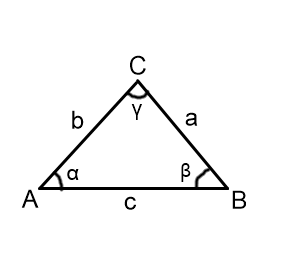 Pro označení úhlů platí pravidlo, že úhel je pojmenován podle vrcholu úhlu.Vnitřní úhly trojúhelníku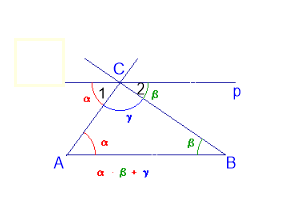 Součet vnitřních úhlů trojúhelníku je roven .Důkaz si můžete zkonstruovat. Narýsujte si libovolný trojúhelník a označte si ho ABC. Bodem C veďte přímku p, která je rovnoběžná se stranou AB. Vzniknou dva úhly 1, 2, jehož rameny jsou přímka p a jedna ze stran trojúhelníku b nebo a. Úhel 1 je střídavý k úhlu α, proto je jeho velikost rovna velikosti úhlu α. Úhel 2 je střídavý k úhlu β, proto má stejnou velikost jako úhel β. Úhly α, β a γ u přímky p nám vytvořily přímý úhel, jehož velikost je . Proto i pro úhly v trojúhelníku platí:Cvičení: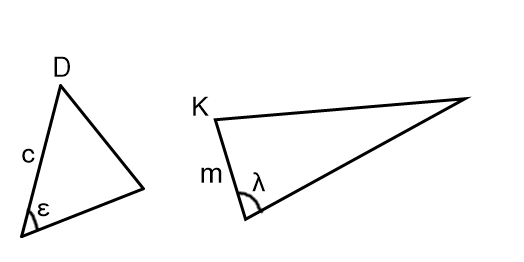 1.	Doplň v trojúhelnících názvy chybějících vrcholů, stran a úhlů:	2.	V trojúhelnících dopočítej chybějící velikost úhlu.		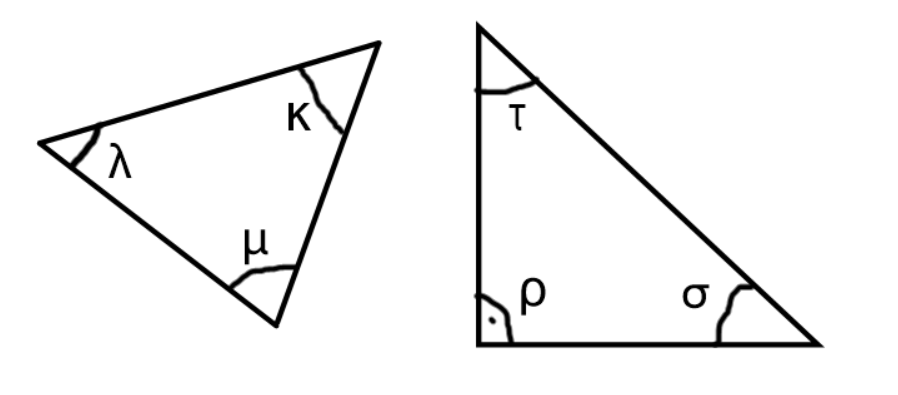 